   БОЙОРОК	                                    № 58                           РАСПОРЯЖЕНИЕ01 октябрь  2021 йыл                                                            01 октября  2021 года Об утверждении состава  Межведомственной комиссией по проведению осмотров зданий, сооружений на предмет их технического состояния и надлежащего технического обслуживания на территории сельского поселения Нижнеташлинский сельсовет муниципального района Шаранский район Республики Башкортостан В соответствии с постановлением администрации сельского поселения Нижнеташлинский сельсовет муниципального района Шаранский район Республики Башкортостан от «08» октября 2021 года № 40 «Об утверждении порядка проведения осмотра зданий, сооружений на предмет их технического состояния и надлежащего технического обслуживания в соответствии с требованиями технических регламентов и выдачи рекомендаций о мерах по устранению выявленных нарушений на территории сельского поселения Нижнеташлинский сельсовет муниципального района Шаранский район Республики Башкортостан», в целях проведения осмотров зданий и сооружений и выдачи рекомендаций по обеспечению их безопасной эксплуатации:Утвердить следующий состав Межведомственной комиссией по проведению осмотров зданий, сооружений на предмет их технического состояния и надлежащего технического обслуживания на территории сельского поселения Нижнеташлинский сельсовет муниципального района Шаранский район Республики Башкортостан (далее – Комиссия):Настоящее распоряжение вступает в силу со дня его подписания.Контроль исполнения настоящего распоряжение оставляю за собой.Глава сельского поселения                                               Г.С.Гарифуллина БашKортостан  Республикаһы          Шаран районы  Муниципал районыныңТүбәнге Ташлы  ауыл Советы ауылбиләмәһе хакимиәте башлы‰ы          Түбән Ташлы ауылы, тел.(34769) 2-51-49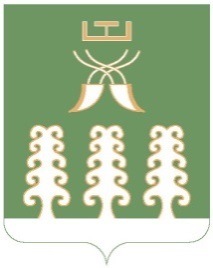 Глава сельского поселенияНижнеташлинский сельсоветМуниципального района Шаранский район Республики Башкортостанс. Нижние Ташлы, тел.(34769) 2-51-49Гарифуллина Г.С..- глава сельского поселения Нижнеташлинский сельсовет муниципального района Шаранский район Республики Башкортостан, председатель Комиссии;Шакирова Р.З.- управляющий делами администрации сельского поселения Нижнеташлинский сельсовет муниципального района Шаранский район Республики Башкортостан, секретарь Комиссии;Члены Комиссии:Члены Комиссии:Муфтахова Л.И.- начальник отдела жизнеобеспечения администрации муниципального района Шаранский район Республики Башкортостан (по согласованию);  Кривошеева О.И.- начальник отдела строительства и архитектуры – главный архитектор администрации муниципального района Шаранский район Республики Башкортостан (по согласованию);Газизова Р.М.- специалист филиала ФБУЗ «Центр гигиены и эпидемиологии» в Туймазинском, Белебеевском Бакалинском, Чекмагушевском и Шаранском районах г.Туймазы,Белебей (по согласованию)  